BEUMER Maschinenfabrik ehrt fünf Mitarbeiter für 40 Jahre Betriebszugehörigkeit: Beständigkeit zahlt sich ausEines haben die Fünf gemeinsam: Sie sind seit vier Jahrzehnten beim gleichen Arbeitgeber, der BEUMER Maschinenfabrik in Beckum. Vier der Mitarbeiter begannen 1979 sogar ihre Ausbildung dort. Bis heute haben sie dem Familienunternehmen die Treue gehalten. Im ehemaligen Wohnhaus des Gründers wurden sie am 1. Oktober dafür geehrt. Clemens Wintergalen, Hans-Jürgen Pasler, Clemens Schmülling und Franz-Ulrich Röwekamp hatten ihre Jubiläen am 1. August, Bernd Pfeiffer am 1. September. Alle Fünf fingen 1979 an, die ersten vier als Auszubildende, Bernd Pfeiffer kam als Maschinenbau-Techniker  in das Familienunternehmen. Am 1. Oktober feierten sie ihr 40. Dienstjubiläum – und das an einem passenden Ort: im ehemaligen Wohnhaus des Gründers direkt auf dem Werksgelände. „In unserer schnelllebigen Zeit ist eine so lange Treue gegenüber einem Unternehmen eine Besonderheit, die wir sehr schätzen“, sagt Dr. Christoph Beumer, geschäftsführender Gesellschafter der BEUMER Group. In gemütlichem Rahmen  nahmen neben den Jubilaren, Herr Dr. Beumer und seinem Vater Bernhard Beumer, der bis 2000 das Unternehmen geleitet hat, auch Mitglieder der Geschäftsführung und des Betriebsrats sowie die jeweiligen Abteilungsleiter der geehrten Mitarbeiter teil. Den Jubilaren wurde jeweils eine Urkunde und ein Präsent überreicht. Das war eine spannende Zeit, als die fünf Mitarbeiter ins Unternehmen eingestiegen sind. Die BEUMER Maschinenfabrik exportierte zunehmend in die Welt. In Brasilien bestand bereits ein Verkaufsbüro, ebenso in den USA. „Gemeinsam mit den Jubilaren wurden wir zu einem der international führenden Hersteller von Intralogistiksystemen“, sagte Dr. Beumer in seiner Rede. „Wir freuen uns sehr über die Treue und die weitere erfolgreiche Zusammenarbeit.“1.870 Zeichen inkl. LeerzeichenMeta-Title: 40 Jahre im Unternehmen, BEUMER Group ehrt langjährige MitarbeiterMeta-Description: BEUMER Maschinenfabrik feiert 40 Jahre Betriebszugehörigkeit von fünf Mitarbeitern und bedankt sich für die Treue sowie die erfolgreiche ZusammenarbeitKeywords: BEUMER Group; BEUMER Maschinenfabrik; Jubiläum; Mitarbeiter; 40 Jahre BetriebszugehörigkeitSocial Media:Zusammen vereinen sie 200 Jahre Betriebszugehörigkeit: Clemens Wintergalen, Hans-Jürgen Pasler, Clemens Schmülling, Franz-Ulrich Röwekamp und Bernd Pfeiffer feierten am 1. Oktober ihre 40. Dienstjubiläen und das an keinem geringeren Ort als im ehemaligen Wohnhaus des Gründers auf dem Werksgelände. Wir bedanken uns für ihre treue und zuverlässige Arbeit im Dienst der Kunden. Anwesend waren unter anderem Dr. Christoph Beumer, sein Vater Bernhard Beumer, Mitglieder der Geschäftführung und des Betriebsrats. Bildunterschrift: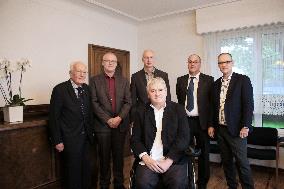 (v.l.): Bernhard Beumer, Clemens Wintergalen, Franz-Ulrich Röwekamp, Bernd Pfeiffer, Hans-Jürgen Pasler, Dr. Christoph Beumer (geschäftsführender Gesellschafter)Bildnachweis: BEUMER Group GmbH & Co. KGDas hochaufgelöste Bild finden Sie zum Download hier. Die BEUMER Group ist ein international führender Hersteller von Intralogistiksystemen in den Bereichen Fördern, Verladen, Palettieren, Verpacken, Sortieren und Verteilen. Mit 4.500 Mitarbeitern erwirtschaftet die BEUMER Group einen Jahresumsatz von etwa 900 Millionen Euro. Die BEUMER Group und ihre Tochtergesellschaften und Vertretungen bieten ihren Kunden weltweit hochwertige Systemlösungen sowie ein ausgedehntes Customer-Support-Netzwerk in zahlreichen Branchen, wie Schütt- und Stückgut, Nahrungsmittel/Non-food, Bauwesen, Versand, Post und Gepäckabfertigung an Flughäfen. Mehr Informationen unter: www.beumer.com. 